St James’ Pre-School NewsletterMay 2018Welcome to our May edition of the Newsletter.We are still waiting for the sun to arrive, but when it does we would like to ensure that the children can enjoy it safely! It is important for us to help the children to care for their skin and avoid damage in later life. Please ensure that your child is protected from the sun by applying sun cream before arriving at pre-school, or, if you prefer, please hand in your sun cream labelled with your child’s name which we will help them to apply if necessary. During the warmer weather, the children sometimes remove sweatshirts/cardigans. Please make sure that all items of clothing are clearly labelled with your child’s name so that we can ensure that they are returned.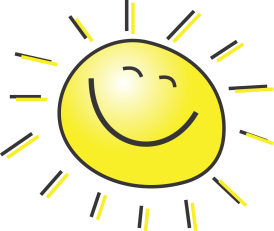 Transition to School - It’s an exciting time for many of you as our older children prepare for their new schools in September.  There will be lots of transition events taking place in your child’s individual schools however a citywide transition event will be taking place on 22nd May. This gives nursery settings an opportunity to share valuable information about the children with teachers from the local primary schools to support a smooth transition. If you would prefer us not to discuss your child during this event, please let us know.General Data Protection Regulation  - We have recently given out Privacy Notices to parents of children currently at pre-school. These must be ticked, to indicate consent, signed and returned to pre-school as soon as possible so that we can comply with our legal obligations under GDPR. Thank you for your support in this important matter.FUNDRAISING NEWS AND EVENTS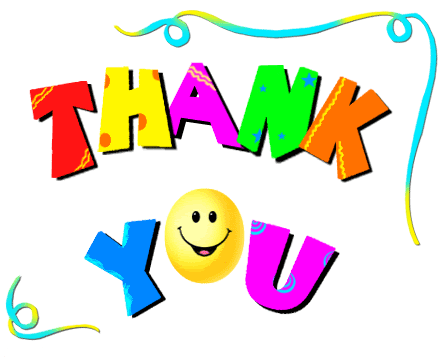 Thank you for supporting our Easter Hat Parade. The children looked great in their hats and we raised an amazing £346.10. Our Tesco Bag Pack raised £268.92. Thank you to the parents and children who helped us to pack bags and collect money on the day. We have also recently received £431.92 from Woolton Educational and Recreational Fund. We were delighted to hear that we were runners up in the Asda green token scheme, and have just received £200. Thank you to the families and friends who collected green tokens on our behalf.We have used the funds raised to buy role play props including play telephones, a cut and stick birthday cake and cutting pizza, multicultural food sets and a cash till. We have also bought dolls’ styling heads, two wooden garages, a mirror and new legs for our tuff spot table.  Future planned purchases include a tool bench, a new tent for our Book Area, a castle themed floor mat, a table top barbecue and other resources for our outdoor area.Our Summer Disco will be taking place on Friday 25th May. Tickets will soon be on sale at a cost of £2.00 each. Raffle tickets are also available. We will be serving refreshments, so any donations of cakes would be most welcome and these can be brought to pre-school on the morning of the disco.   Sponsored Colour  The theme for our sponsored colour this year is the World Cup. We will be sending home colouring sheets of the mascot, Zabivaka, after half term and we would like these to be returned by Friday 29th June when they will be displayed at pre-school for everyone to enjoy.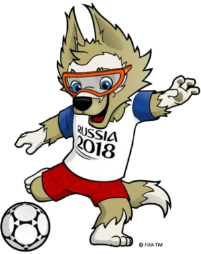 Photographer Visit -  Phil, our photographer, will visit pre-school on Tuesday 19th June to take photographs of children leaving to go to school only. Parents will have the opportunity to purchase group and individual photos. If your child does not attend pre-school on this day, you are welcome to           come at the start of the session with your child to have their photograph taken.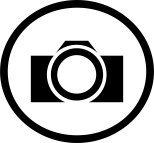 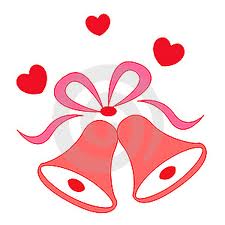 Royal Wedding celebrations  Children are invited to come to pre-school dressed in red, white and blue on Thursday 17th May and Friday 18th May to join in with our celebrations of  this special day.Parents Afternoon – will be held on the afternoon of Monday 2nd July between 1.00pm and 3.00pm.  Your childs’ keyperson will arrange an appointment with you after half term. Transition reports for children starting school will be available for parents to read and sign at Parents Afternoon before they are sent on to children’s new schools.This year our Leavers’ Service, for children leaving pre-school to go to school, will be held on Monday 23rd July in St James’ Church at the end of the pre-school morning.All children are invited to our end of term Pre-School Party on Tuesday 24th July.More details about the Leavers’ Service and the party will follow after half term.DATES FOR YOUR DIARYMay Bank Holiday Monday 7th MayRoyal Wedding celebrations: Thursday 17th May and Friday 18th May (Children are invited to come to pre-school dressed in red, white and blue.)Summer disco Friday 25th MayPre-School closes for HALF TERM on Friday 25th May  Staff training day Monday 4th June (Pre-school closed for children)Children return to Pre-School Tuesday 5th JuneSchool Leavers’ Photograph Tuesday 19th JuneColouring sheets for our Sponsored Colour to be returned by Friday 29th JuneParents Afternoon Monday 2nd JulyLeavers’ Service Monday 23rd JulyPre-school party and end of term Tuesday 24th JulyThe team at St James’ would like to thank you for reading this newsletter!We are grateful for your support as always.       St James’ Pre-School Woolton Ltd.A non profit organisationCharity Number 1160217Phone: 0151 428 7525Email: stjamespreschool@hotmail.comWebsite: stjamespreschoolwoolton.com